HUURCONTRACT 2021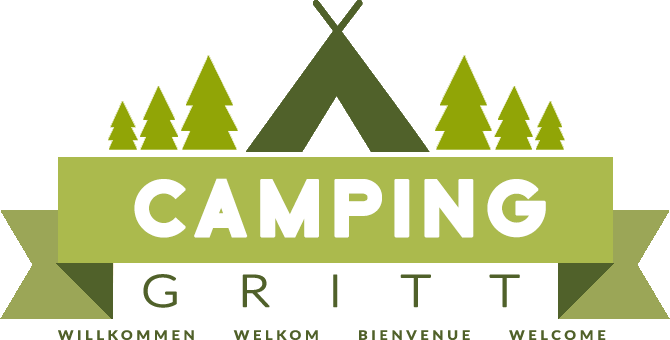 Het huurcontract bestaat tussen:  “Um Grittchen” S.a.r.l. (camping Gritt), hierna te noemen: “verhuurder”,en de Heer/Mevrouw...................................................................adres:...........................................................................................woonplaats:..................................................................................land:.............................................................................................telefoon:.......................................................................................email:..........................................................................................(eventuele) staanplaatsnummer:...................................................Inbegrepen in het huurcontract is een staanplaats op:Camping Gritt, 2, um Gritt, L-9161 Ingeldorf, Luxemburg voor de volgende periode (aankruisen wat van toepassing is):o..1 april t/m 31 oktober *…….………………………….....1500,00 €o..1 april t/m 15 juli*................................................... 850,00 €o..verblijf van 3 maanden…………………………...…...850,00 €o..verblijf van 2 maanden........................................700,00 €o..verblijf van 1 maand............................................575,00 €De huurder kan het bedrag voor een seizoenstaanplaats in het geheel of in 2 delen betalen. Voor 10 april 2021 moet één helft betaald zijn,  (tweede deel voor 1 juli 2021) U kunt contant betalen of het geld overmaken op bankrekening van “Um Grittchen”: CELLLULL  ING LU40 0141 5595 4130 0000. Bij een contract vanaf 1 maand de eerste helft bij aankomst betalen.Er wordt geen terugbetaling gedaan bij vroegtijdig vertrek!!De prijs is inclusief : 1 caravan/camper (+ voortent), 2 personen, 1 auto, 10 ampère stroom, water met afvoer, hond en milieubelasting. Eén bijzettentje van 2m x 2m is toegestaan.Worteldoek mag uiterlijk 1 meter onder de voortent uitkomen. Een tweede auto kan voor bij de receptie op de parkeerplaats gratis parkeren (maximale snelheid 10km/uur, ook fietsers!)Onderverhuur van de plaats is verboden. Maximaal 6 personen mogen op de staanplaats overnachten. Deze personen MOETEN zich, voordat ze zich opde camping bevinden, in de receptie AANMELDEN!!  Ook de huurder moet zich melden bij aankomst en vertrek zoals ook bezoek!! Bij verlaten van de staanplaats voor meerdere dagen, graag de stroom  uitzetten!De absolute rusttijd is van 23.00 uur s’avonds tot 07.00 uur s’morgens.Het onderhoud, zoals maaien, onkruid ontnemen, kantjes knippen, is voor de huurder gedurende de huurperiode! U kunt het gras in de daarvoor bestemde GRASCONTAINER gooien. Andere afval even vragen in de receptie (zie ook daarvoor bestemde vuilniscontainers) Graag op zon- en feestdagen NIET maaien!!! Tijdens de huurperiode is het streng verboden een auto, caravan/camper met een tuinslang, die aangesloten is aan een waterleiding, te wassen!De huurder is verplicht, bij beeindiging van de huurperiode, zijn plaats gemaaid en netjes achter te laten. De staanplaatsen, die langer bezet zijn als 2 maanden, moeten, in overleg, de staanplaats inzaaien.In geval van overstroming van de Sûre, is de campingbeheerder niet aansprakelijk voor eventuele hieruit voortvloeiende schade. Verhuurder en/of beheerder heeft het recht om het contract tussentijds te beeindigen, zonder opgave van redenen.Gelezen en akkoord bevonden.Plaats:....................................................Datum....................2021Ondertekend door huurder:.....................................................................................................*Graag terugsturen voor 15 maart 2021 per email: info@camping-gritt.lu